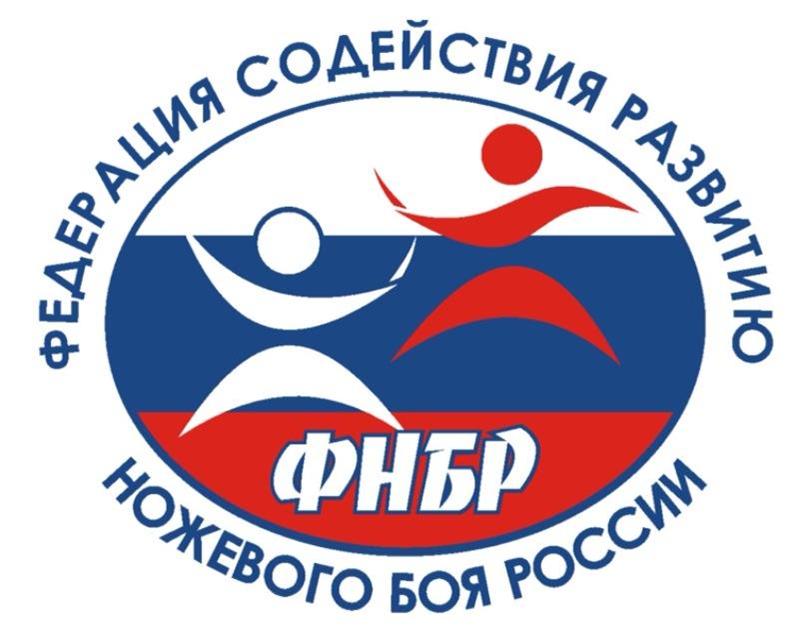 Положение о межрегиональных и всероссийских соревнованиях по спортивному ножевому боюна 2023–24 годыЦЕЛИ И ЗАДАЧИПопуляризация и развитие спортивного ножевого боя в России.Пропаганда здорового образа жизни.Обмен опытом тренерского состава и повышение технического мастерства спортсменов-участников.Укрепление отношений между различными школами ножевого боя и боевых искусств.Выявление сильнейших спортсменов спортивного ножевого боя.Подготовка спортивного резерва.ПРАВА И ОБЯЗАННОСТИ ОРГАНИЗАТОРОВ И УЧАСТНИКОВ СПОРТИВНЫХ СОРЕВНОВАНИЙВ случае возникновения спорных ситуаций представитель команды (секундант) или лично участник соревнований (при отсутствии представителя команды, секунданта) имеет право обратиться с протестом по эпизоду к рефери. Для рассмотрения протеста необходимо предоставить качественную видеозапись, на которой четко виден спорный момент. В случае отсутствия качественной видеозаписи протест отклоняется.Оргкомитет вправе за один день до соревнования пересмотреть и объединить ряд категорий участников с целью составления оптимальной турнирной сетки без личного уведомления спортсменов.ОБЕСПЕЧЕНИЕ БЕЗОПАСНОСТИ УЧАСТНИКОВ И ЗРИТЕЛЕЙ, МЕДИЦИНСКОЕ ОБЕСПЕЧЕНИЕ, АНТИДОПИНГОВОЕ ОБЕСПЕЧЕНИЕ СПОРТИВНЫХ СОРЕВНОВАНИЙОтветственность за безопасность участников соревнований несут руководители команд и сами участники.Ответственность за состояние здоровья участника соревнований несет руководство команды, за которую он выступает.Участник или судья не допускается к соревнованиям в состоянии наркотического или алкогольного опьянения.Поединок и соревнования в целом могут быть остановлены, если в работу организаторов или судей происходит грубое вмешательство со стороны зрителей, вплоть до исключения данных зрителей из зала или комплекса, где проводятся соревнования.На соревновании обязательно находится медицинская бригада или специалист, имеющий необходимые компетенции для оказания первой помощи, для тех случаев, когда спортсмен получает травму.Если медицинский работник или специалист, имеющий необходимые компетенции для оказания первой помощи, видит риски в дальнейшем участии спортсмена, получившего травму или визуальный болевой шок, в соревновании, то он обязан донести своё решение главному судье соревнований об этом. Главный судья на основании этого решения и вне зависимости от отзыва самого спортсмена о его текущем состоянии принимает решение о дальнейшем допуске или снятии спортсмена с соревнований.ТРЕБОВАНИЯ К УЧАСТНИКАМ И УСЛОВИЯ ДОПУСКА СПОРТСМЕНОВСпортсмен допускается к участию в соревновании только на основании и в строгом соответствии с официальной заявкой, согласно регламенту соревнований.Ни один спортсмен не допускается к участию в соревновании, если им не будут предъявлены мандатной комиссии (главному судье соревнований, главному секретарю соревнований) следующие документы:медицинская страховка (если иное не указано в регламенте соревнования);паспорт гражданина РФ;расписка участника.Решение о допуске организаций к участию в соревнованиях принимает оргкомитет соревнований. Оргкомитет вправе отказать участникам и отдельным клубам в участии в соревнованиях без объяснения причин.Для выступления в командной категории участники формируют состав команды заранее и подают список вместе с личной заявкой. Команда состоит из трех человек (допускается два человека в женской категории) 18 лет и старше.Участники категорий в своей ростовой категории могут заявиться на одну ростовую категорию выше.Участники, заявившие свой рост в официальной заявке и вышедшие на турнир в ростовой категории на один шаг ниже, не будут допущены к соревнованиям без возврата взноса.Участники категории PRO имеют право заявиться только в абсолютную и командную категории.Организаторы вправе отказать в регистрации бойцу, являющемуся действующим тренером или инструктором, в участии в ростовой категории и категории «Ветераны».К соревнованиям допускаются граждане иностранных государств при наличии заграничного паспорта и медицинской страховки.ЗАЯВКИ НА УЧАСТИЕЗаявки принимаются в строгом соответствии с форматом и датами, указанными в регламенте соревнования.КАТЕГОРИИ УЧАСТНИКОВКатегория «Новички» мужчины: мужчины старше 18 лет, без учета роста, имеющие общий стаж занятий до двух лет и не более двух призовых мест, ранее полученных на соревнованиях по спортивному ножевому бою.Категория «Новички» женщины: женщины старше 18 лет, без учета роста, имеющие общий стаж занятий до двух лет и не более двух призовых мест, ранее полученных на соревнованиях по спортивному ножевому бою.Категория «Дети»: мальчики и девочки до 13 лет включительно. Данная категория может быть разделена на несколько подкатегорий исходя из количества участников и регламента соревнований.Категория «Юноши»: юноши 14–15 лет.Категория «Девушки»: девушки 14–15 лет.Категория «Юниоры»: юноши 16–17 лет.Категория «Юниорки»: девушки 16–17 лет.Категория «Ветераны»: мужчины без учета роста от 45 лет включительно.Участники категории «Женщины»: до 168 см включительно, свыше 169 см включительно.Участники категории «Мужчины»: до 175 см включительно, от 176 и до 184 см, свыше 185 см включительно.Женская абсолютная категория: женщины от 18 лет без учёта возраста и роста.Мужская абсолютная категория: мужчины от 18 лет без учёта возраста и роста.Категория «PRO»: мужчины без учета роста, имеющие статус инструктора, тренера по спортивному ножевому бою, МСНБ, МСНБМК, руководителя организации ножевого боя.Командная женская: два или три спортсмена-женщины в команде (в соответствии с регламентом соревнования).Командная мужская: три спортсмена-мужчины в команде.УСЛОВИЯ ПОДВЕДЕНИЯ ИТОГОВ СОРЕВНОВАНИЙВ личных и командных категориях все поединки проводятся до победного результата в каждом раунде или поединке.НАГРАЖДЕНИЕ ПОБЕДИТЕЛЕЙ И ПРИЗЁРОВПо результатам соревнований производится награждение спортсменов, занявших первое, второе и третье места в каждой из категорий. Победители и призёры награждаются медалями и грамотами соответствующих степеней.Допускается награждение двух участников, занявших третье место, если поединки проводились по системе с утешительными поединками.УСЛОВИЯ ФИНАНСИРОВАНИЯДля участия в соревновании каждый участник может внести необходимый добровольный взнос.Размер и формат оплаты добровольного взноса указан в регламенте соревнования.Если спортивная команда в количестве четырех и более участников приезжает в другой регион проведения соревнования, то она должна выделить одного судью из своей команды для его участия в судействе на соревновании в данном регионе, либо предоставить добровольную финансовую помощь организационному комитету в размере не менее трёх тысяч рублей с целью их последующего выделения судейскому комитету.ПРОЧИЕ УСЛОВИЯПоединки проходят на электронной системе «Спорт-нож», которая настроена на 1 балл (вне зависимости от типа удара — колющего или режущего).Экипировка используется согласно правилам ШСПНБ «Толпар».Жилеты в женских категориях, категории «Юниоры» и «Дети» обязательны для всех участников (по запросу предоставляются организаторами).Все вопросы, которые не указаны в данном Положении на соревновательный период, указываются отдельным регламентом соревнования (место и время проведения соревнований, размер добровольного взноса, количество категорий и прочее).Все вопросы, которые не отражены в данном положении или в регламенте соревнования, решаются на месте инцидента главным судьей соревнований совместно с организационным комитетом, в который входит главный секретарь соревнований, меценат соревнований, президент и/или вице-президент Федерации Ножевого Боя России).